Plympton Conservation Commission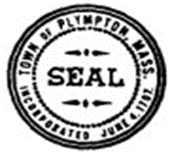 Minutes of Open Virtual Meeting – August 2, 2022Held over Zoom Conference Call:zoom.us/j/8802901353By Telephone: (646) 558-8656 Meeting ID: 880 290 1353; Password: 948488Present:  Board Members, Rick Burnet, Amy Cronin, Mark Derby, Linda Leddy, and Mike Matern; and Conservation Agent, Brian VasaGuests: Greg Drake, Outback Engineering (0 Prospect); Abutters Michael Miller at 111 Prospect, Angela Lawson at 109 Prospect and Christen Gurney at 11 Tobey Lane.Call to Order.  Chair, Rick Burnet called the meeting to order at 6:37 pm.  Two Brooks.  There was a soft opening at the park – simply passing the word that the park is open.  The logs were removed, signage is up and the kiosk is completed.NOI Hearing continuation for 0 West Street - Stevens/Webby Engineering - single family home SE266-0225.  This hearing was continued to September 6, 2022.    NOI Hearing continuation for 0 Maple Street - D’Angelo/Webby Engineering - single family home, SE266-0229.  This hearing was continued to August 16, 2022.    NOI Hearing for 55 Crescent Street - Thompson/Webby Engineering - single family home, SE266-0221.  This hearing was continued to August 16, 2022.      NOI Hearing for 0 Prospect Road – ADGA Realty, LLC/Outback Engineering – single family home SE26-0230.  Greg Drake of Outback Engineering representing ADGA Realty presented the plans for the Notice of Intent (NOI).  From the 42-acre property that contains cranberry bogs, a lot was carved out.  Whetstone Brook abuts the property and feeds the Two Brooks Park.  It was noted that the Commission needs to see where this brook is located, so plans would need to be resubmitted.  Commissioner Derby showed historical satellite views.  The Commission noted that having a riverfront would impact the setbacks, and the open gravel bank on the property represents an erosion problem that needs to be stabilized.  The meeting was opened to the public for questions and comments.  Ms. Lawson noted that the hill erosion is an issue, and she is concerned about work causing further erosion.  She also noted that a private well may not be possible since abutters are on the Middleboro water system.  Mr. Drake noted that there would be erosion control measures to limit erosion.  She also asked who the house is for, and Mr. Drake said he would get the answer to that question.The hearing was continued to August 16th at 6:44 pm.As background, the public hearing is to consider a Notice of Intent, under the Wetlands Protection Act, M.G.L. c 131 §40 and the Town of Plympton Wetlands Protection Bylaw, General Bylaws, Chapter 290 from ADGA Realty, LLC for the property at 0 Prospect Road, Map 23, Parcel 3 & Lots 15 & 16.  The proposal is to construct a single-family home with associated amenities including septic, driveway, and private well that are within the 100’ buffer of Bordering Vegetated Wetlands (BVW) and a cranberry bog bypass canal.Site walks.  The Commission will visit Maple Street and Crescent Street to review the properties on Friday, August 5 at 8 am.Review new Building Permit Applications.  The following building applications were signed off between the 6/21/22 and 8/2/22 meetings:56 West Street - House271 Main Street - 18’x36’ pool175 Main Street - New house/garage50 Ring Road - 15’x30’ above-ground pool112 West Street - pool9.  Sign Warrants.  A warrant was submitted on 6/28/22 for the following:$45 for Express Newspapers (27 Trout Farm Lane RDA: Legal Ad)$1,345.90 for EcoTec, Inc. (0 Maple (D'Angelo): Wetlands Reviews)10.  Parking Lot issues.  a.  An inventory of the vernal pools in town will be created; add the last few years of annual reports to the website.  b.  Create a checklist of best practices for flood plain management.c.  Center Street Dumping.  It appears landscape and cement refuse are being dumped on a property.  The K&P lawyer wrote a cease-and-desist enforcement order for the ZBA.  The Commission asked if there were any wetlands on the property; an RDA needs to be done. d.  Contact Eversource to check on the protocols regarding cutting trees; this was as a result of tree cutting near 7 Brook Street. 11.  Minutes.  The June 21st minutes were approved as written.Motion (Linda): To approve the minutes from the June 21st meeting as written.Second (Mike) 		Voted with roll-call vote: Rick Burnet:  Aye, Amy Cronin:  Aye, Linda Leddy: Aye, Mike Matern: Aye.  Mark Derby abstained.12.  Next Meetings.  The next meetings will be held on August 16th and September 6th, 2022.  The typical meetings schedule (1st and 3rd Tuesdays of each month) is subject to be modified, and will be posted. The meeting was adjourned at 7:28 pm by a motion from Mr. Matern and seconded by Ms. Leddy and voted unanimously with a roll-call vote: Rick Burnet:  Aye, Amy Cronin:  Aye, Linda Leddy: Aye, Mike Matern: Aye, Mark Derby:  Aye.Respectfully recorded and submitted by Amy Cronin